3-30k低温高速离心机简明操作规程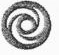 1. 启动键特征：圆圈中心有一小圆  功能如下：启动离心机。终止一个先前启动的减速过程，重新启动离心机。以设定速度短暂运行。按住启动键时间超过1秒，离心机将按最大加速曲线加速运行至设定值，松开此键后按最大减速曲线减速。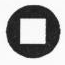 2. 停止键特征：圆圈中心有一正方形  功能如下：终止一个运行过程。离心机按预先设定的曲线减速直到最后完全停止。快速停止。按住停止键时间超过1秒，离心机将按最大减速曲线减速。
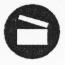 3. 开盖键特征：圆圈中心有一已开启一定角度箱子  条件是：离心机已完全停止。开盖键指示灯已照亮。4. 旋钮旋钮被使用来选择和改变参数。5.  显示屏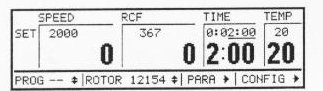 5.1 SET—设置如果此区域照亮，即可以在需设定参数之间进行转换。5.2 SPEED—速度在此区域上部显示设定速度，下部显示实际速度。最高转速取决于使用的转子。5.3 RCF—离心力离心力是被离心的样品对应的加速度。上部显示设定值，下部显示实际值。5.4 TIME—时间上部为设定时间，下部为剩余时间。时间定义为从离心机启动到开始减速这段期间。最大值9小时59分钟。设定值有一下划线，显示为小时：分钟：秒，实际值亦如此。5.5 TEMP—温度温度设定值可在至之间选择，带有加热装置可设定到。上部显示设定值，下部显示实际值。5.6 PROG—程序此区域显示实际程序号码，如未存入程序则显示“---”。通过激活此区域可装载已存入的程序，无须一一选择菜单。上一次使用的程序在离心机重新启动后自动装载。5.7 ROTOR—转子显示实际被选择的转子或带有吊篮的转子号码。此区域右边标有上下箭头，转动旋钮到此处使之照亮，按一下旋钮进入可供选择的转子菜单。使用注意事项样品务必配平后对称放置；离心管中样品勿装太满；使用完毕后用干抹布将离心机内腔擦拭干净。